В целях определения местоположения границ образуемых и изменяемых земельных участков, в соответствии с Градостроительным кодексом Российской Федерации, постановлением Правительства Российской Федерации от 19.11.2014 № 1221 «Об утверждении Правил присвоения, изменения и аннулирования адресов», решением Совета депутатов города Новосибирска от 24.05.2017 № 411 «О Порядке подготовки документации по планировке территории и признании утратившими силу отдельных решений Совета депутатов города Новосибирска», постановлением мэрии города Новосибирска от  20.10.2017 № 4765 «О проекте планировки и проектах межевания территории центральной части города Новосибирска», договором о развитии застроенной территории от 26.03.2018 № 48, руководствуясь Уставом города Новосибирска, ПОСТАНОВЛЯЮ:1. Утвердить проект межевания застроенной территории в границах улиц Некрасова, Ольги Жилиной в границах проекта планировки  территории центральной части города Новосибирска (приложение).2. Присвоить адрес образуемому земельному участку согласно приложению 1 к проекту межевания застроенной территории в границах улиц Некрасова, Ольги Жилиной в границах проекта планировки  территории центральной части города Новосибирска.3. Департаменту строительства и архитектуры мэрии города Новосибирска разместить постановление на официальном сайте города Новосибирска в информационно-телекоммуникационной сети «Интернет».4. Департаменту информационной политики мэрии города Новосибирска в течение семи дней со дня издания постановления обеспечить опубликование постановления.5. Контроль за исполнением постановления возложить на заместителя мэра города Новосибирска – начальника департамента строительства и архитектуры мэ рии города Новосибирска.Устьянцева2275462ГУАиГПриложениек постановлению мэрии города Новосибирскаот 16.10.2018 № 3760ПРОЕКТмежевания застроенной территории в границах улиц Некрасова, Ольги Жилиной в границах проекта планировки территориицентральной части города Новосибирска1. Текстовая часть проекта межевания территории:1.1. Сведения об образуемом земельном участке (приложение 1).1.2. Сведения о границах территории, в отношении которой утвержден проект межевания (приложение 2).2. Чертеж межевания территории (приложение 3).____________Приложение 1к проекту межевания застроенной территории в границах улиц Некрасова, Ольги Жилиной в границах проекта планировки территории центральной части города НовосибирскаСВЕДЕНИЯоб образуемом земельном участке_____________Приложение 2 к проекту межевания застроенной территории в границах улиц Некрасова, Ольги Жилиной в границах проекта планировки территории центральной части города Новосибирска СВЕДЕНИЯо границах территории, в отношении которой утвержден проект межевания______________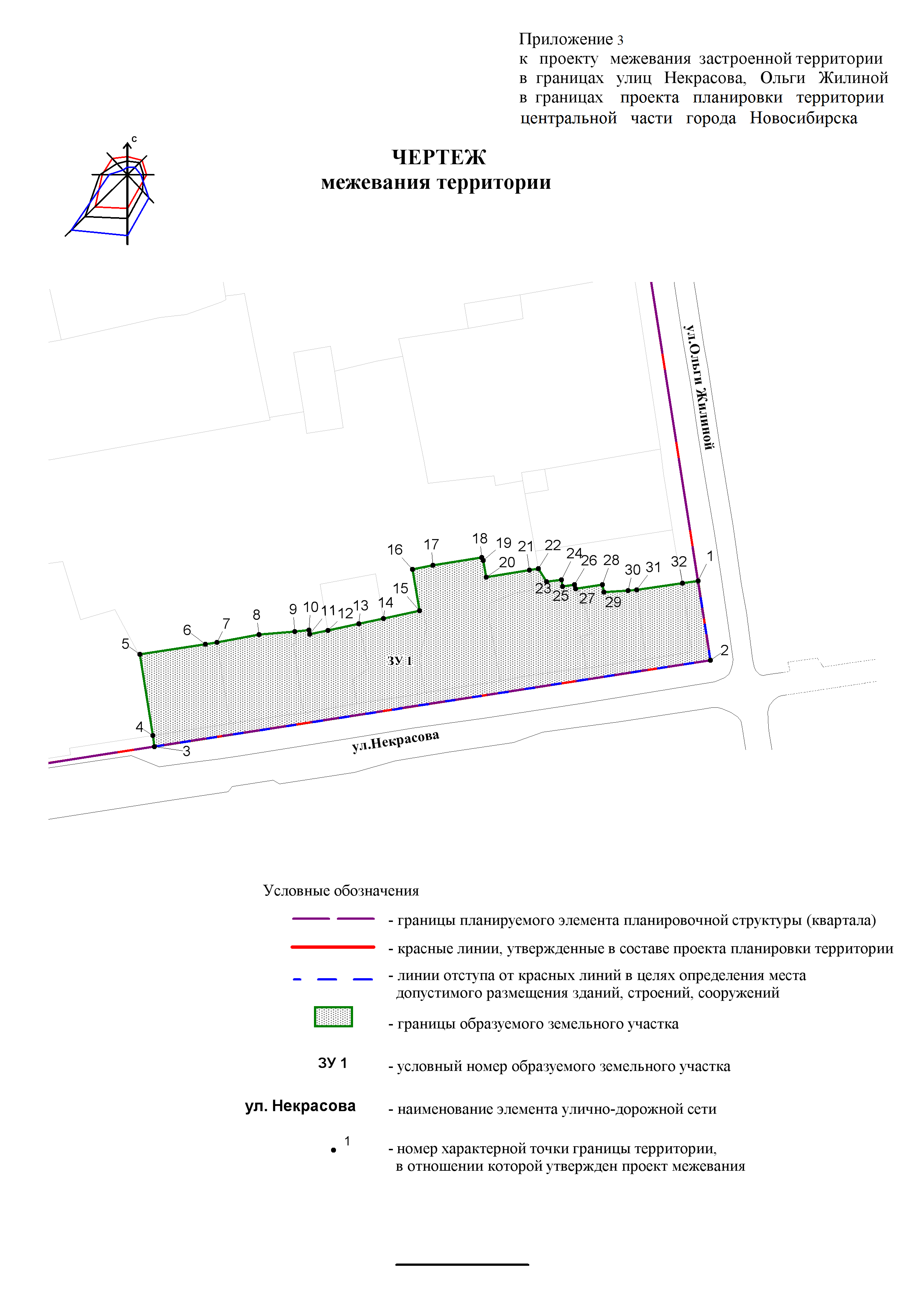 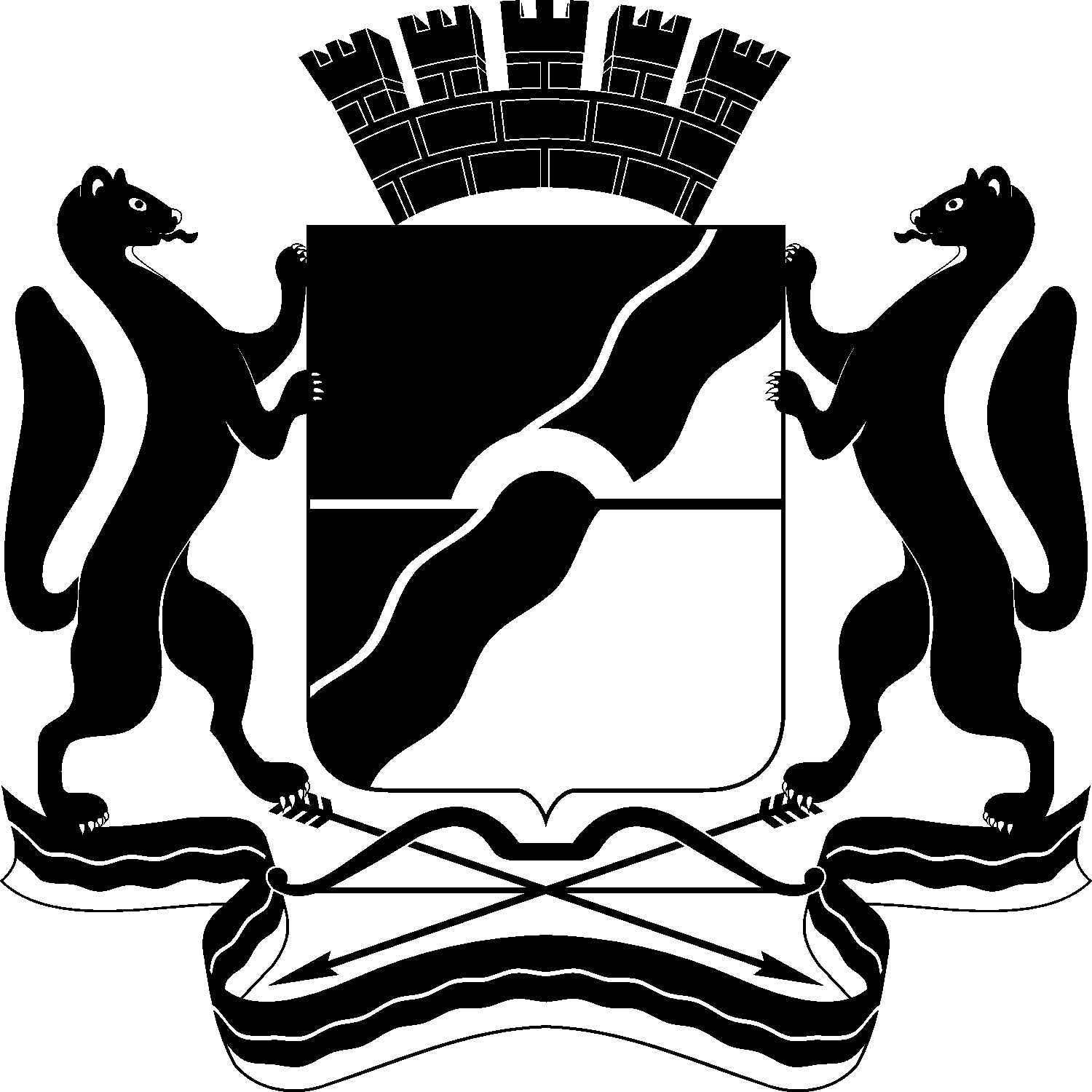 МЭРИЯ ГОРОДА НОВОСИБИРСКАПОСТАНОВЛЕНИЕОт  	  16.10.2018		№       3760   	О проекте межевания застроенной территории в границах улиц Некрасова, Ольги Жилиной в границах проекта планировки  территории центральной части города НовосибирскаМэр города НовосибирскаА. Е. ЛокотьУсловный номер образуемого земельного участка на чертеже межевания территорииУчетный номер кадастрового кварталаВид разрешенного использования образуемого земельного участка в соответствии с проектом планировки территорииПлощадь образуемого земельного участка, гаАдрес земельного участкаВозможный способобразования земельного участка123456ЗУ 154:35:101045Многоэтажная жилая застройка (высотная застройка) − многоквартирные многоэтажные дома, коммунальное обслуживание − трансформаторные подстанции0,6474Российская Федерация, Новосибирская область,  город Новосибирск, ул. Некрасова, 45Перераспределение земельных участков с кадастровыми номерами  54:35:101045:14, 54:35:101045:15, 54:35:101045:12, 54:35:101045:13, 54:35:101045:11, 54:35:101045:10, 54:35:101045:19, 54:35:101045:18 с землями, государственная собственность на которые не разграничена№ точкиКоординатыКоординаты№ точкиXY12314198849,42489864,8524198853,39489837,6934198663,31489810,2444198662,79489814,0654198658,63489841,8364198681,05489845,0474198685,01489845,6184198699,46489848,0594198711,63489849,01104198716,53489849,39114198716,72489848,05124198722,91489849,31134198733,57489851,47144198741,92489853,17154198754,25489855,66164198752,02489869,77174198758,98489871,13184198775,73489873,56194198776,14489872,58204198777,19489866,81214198791,90489869,11224198795,02489869,64234198797,74489865,05244198802,83489865,67254198803,12489863,43264198807,23489864,03274198807,62489862,60284198816,83489863,90294198817,24489861,40304198825,56489861,82314198828,49489861,97324198844,15489864,07